Complete the table below. Elements with more than one blank have variable charge. Include ALL options. Refer to Table 9.2 on Page 255 of your text book if you are stuck.Write the formula unit for the compounds formed when the following pairs of elements form an ionic bond.SOLUTIONSComplete the table below. Elements with more than one blank have variable charge. Include ALL options. Refer to Table 9.2 on Page 255 of your text book if you are stuck.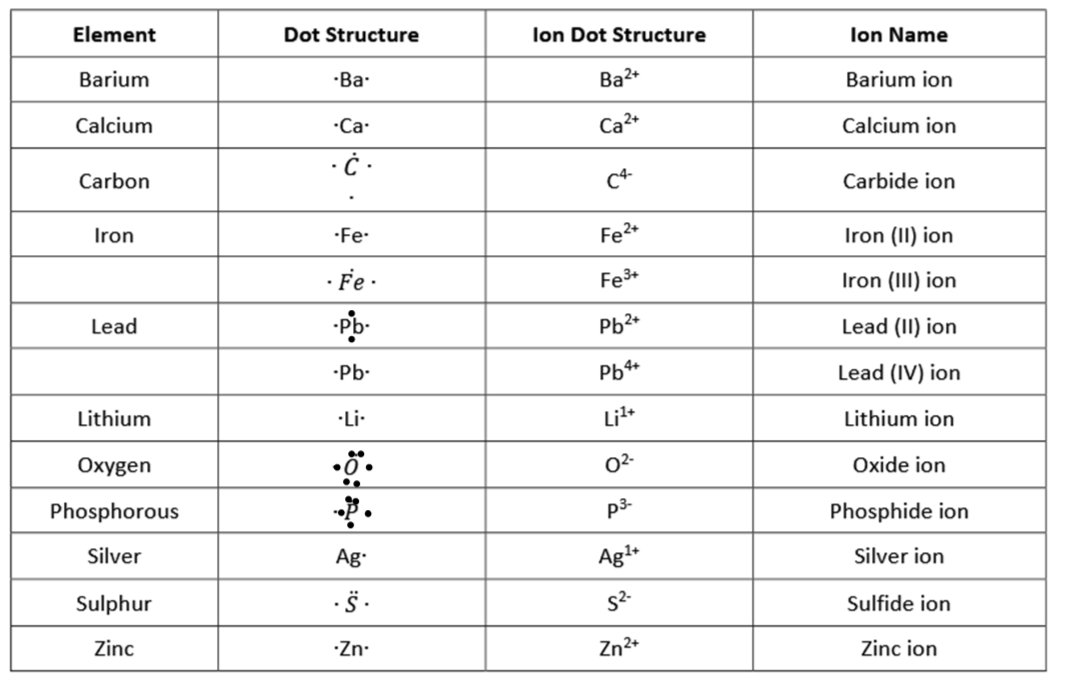 Write the formula unit for the compounds formed when the following pairs of elements form an ionic bond.ElementDot StructureIon Dot StructureIon NameBariumCalciumCarbonIronLeadLithiumOxygenPhosphorousSilverSulphurZincElementsFormula UnitBarium and phosphorousSodium and carbonLead and oxygen (both compounds)Zinc and sulphurIron and phosphorous (both compounds)Silver and sulphurCalcium and carbonLithium and oxygenElementsFormula UnitBarium and phosphorousBa3P2Sodium and carbonNa4CLead and oxygen (both compounds)Pb2O3PbO2Zinc and sulphurZnSIron and phosphorous (both compounds)Fe3P2FePSilver and sulphurAg2SCalcium and carbonCaC2Lithium and oxygenLi2O